جامعة الملك سعود 						                                             أ.غادة عبدالله الرشيد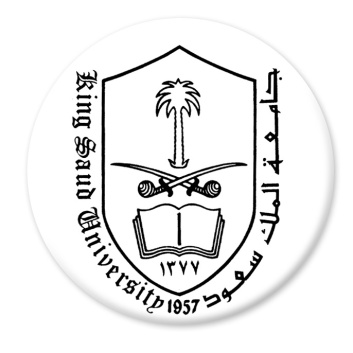 كلية الدراسات التطبيقية وخدمة المجتمع							يوم المحاضرة ووقتها : الاثنين (11-2)   برنامج العلوم الإدارية  							            الساعات المكتبية : الاثنين 9-11       الموقع الجامعي/ http://fac.ksu.edu.sa/node/59927                                               ساعات الإرشاد: الإثنين 8-9        دبلوم تسويق شعبة(1482)ق(209)   				                       الإيميل : galrsheed@ksu.edu.sa\                                                                                                                                  تويتر: @galrsheedالخطة الدراسية لمادة (مبادئ إدارة أعمال-1101/ دار) الفصل الدراسي الثاني1439هـ / 1440 هـ ــــــــــــــــــــــــــــــــــــــــــــــــــــــــــــــــــــــــــــــــــــــــــــــــــــــــــــــــــــــــــــــــــــــــــــــــــــــــــــــــــــــــــــــــــــــــــــــــــــــــــــــــــــــــالهدف من المقرر :يهدف هذا لمقرر إلى دراسة مبادئ إدارة الأعمال في الواقع العملي من حيث مفهومها ومجالاتها والتطور التاريخي لفكرها ووظائف الإدارة المختلفة من تخطيط وتنظيم وتوجيه ورقابة، إلى جانب وظائف المنشأة ككل وكيفية إدارة مواردها البشرية والتسويقية والإنتاجية والمالية والتقنيـة. توزيع الدرجات :الاختبار الفصلي الأول : 20 درجة ، وسيعقد بإذن الله في يوم الأثنين، 6/6بتاريخالاختبار الفصلي الثاني : 20 درجة ، وسيعقد بإذن الله في يوم الأثنين ، 4/7 بتاريخ الحـــــــــــضور والمشاركة 5 درجات.الواجبات والنشاطات 15 درجة. (1/ مشهد تمثيلي في كل محاضره .2/ تطبيق خطوات العملية الإدارية على مشروعك مع المجتمع الخارجي.                                           3/ اختيار هيكل تنظيمي لإحدى الشركات وتكلمي عنه وتقدم كعرض بوربوينت)الاختبار النهائي : 40 درجةتوزيع المنهج :المراجع :الكتاب المقرر: "مبادئ إدارة الأعمال: الأساسيات والاتجاهات الحديثـة" للمؤلفين: أ.د. أحمد عبد الرحمن الشميمري ؛أ.د. عبد الرحمن أحمـد هيجان ؛د. بشـرى بدير المرسي غنـام .الطبعـة الثاني عشر، 1437هـقواعد عامة :الالتزام بالحضور في وقت المحاضرة , بعد مضي 15 دقيقة من دخول الأستاذة ، يسمح بالدخول للمحاضرة ، لكنه يحتسب غيابا .الرجاء وضع الجوال على الصامت و نزع النظارات الشمسية طوال وقت المحاضرة .الالتزام بحضور الاختبارات الفصلية في مواعيدها .لا يسمح بإعادة الاختبارات الفصلية إلا بعذر طبي مصدق من مستشفى حكومي  ـ وفي حالة قبول العذر ـ سيكون الاختبار البديل في نهاية الفصل الدراسي بجميع مفردات المادة  ومقالي وذلك بتاريخ  18/ 7 الغياب بنسبة 25 % من المحاضرات يؤدي إلى الحرمان , حتى في حالة إحضار اعذار مقبولة.الأسبوعالتاريخالموضوعالأول1/5مــــقــــــــــــــدمــــــــةالثاني8/5مفهوم الإدارة والتطور التاريخي للفكر الإداريالثالث15/5وظائف الإدارة (التخطيط واتخاذ القرارات)الرابع22/5وظائف الإدارة (التنظيم والتنسيق)الخامس29/5وظائف الإدارة (القيادة الإدارية والدافعية والحوافز)السادس6/6الاختبـار الفصلي الأولالسابع13/6وظائف الإدارة (الرقابة)الثامن 20/6ووظائف المنشأة (إدارة الموارد البشرية)   التاسع27/6وظائف المنشأة (إدارة التسويق) +(إدارة الإنتاج)العاشر4/7الاختبـار الفصلي الثـانيالحادي عشر11/7وظائف المنشأة (الإدارة المالية و إدارة نظم معلومات إدارية)الثاني عشر18/7الاختبار البديلالثالث عشر25/7تسليم الواجبات ومناقشتهاالرابع عشر3/8مراجعة